 Cartes Influence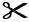  	Cartes Influence (suite)Appui d’une célébritéInfluenceur de reseaux sociauxRecommandation d’un amiCritique 5 étoilesd’un produitDesign de l’emballagePublicité téléviséeRéputation de la marqueInfluence familialeInfluence des pairsRéduction du prixTendance ou engouementRespectueux de l’environnementCommoditéGarantie du produitJingle publicitaireOpinion d’expertDémonstration du produitTémoignages d’utilisateursCritique 2 étoilesd’un produitNon respectueux de l’environnementMauvaise qualitéCoupon